แนวทางปฏิบัติตามประมวลจริยธรรมของข้าราชการพนักงานเทศบาล และพนักงานจ้างประจำปี 256๔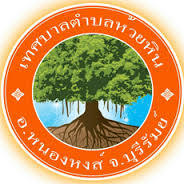 เทศบาลตำบลห้วยหินอำเภอหนองหงส์      จังหวัดบุรีรัมย์บาลประกาศเทศบาลตำบลห้วยหิน   เรื่อง ประมวลจริยธรรมของข้าราชการ พนักงานเทศบาล และพนักงานจ้างของเทศบาลตำบลห้วยหิน  อำเภอหนองหงส์  จังหวัดบุรีรัมย์_______________		ตามที่เทศบาลตำบลห้วยหิน  ได้ประกาศมาตรฐานทางคุณธรรมและจริยธรรมของข้าราชการ พนักงานเทศบาล และพนักงานจ้างของเทศบาลตำบลห้วยหิน ลงวันที่  5 ตุลาคม  พ.ศ.2560  ตามนัยมาตรา 77 แห่งรัฐธรรมนูญแห่งราชอาณาจักรไทย  พุทธศักราช 2550  ไปแล้ว  นั้น เนื่องจากรัฐธรรมนูญแห่งราชอาณาจักรไทย พุทธศักราช 2550  มาตรา 279  บัญญัติให้มีประมวลจริยธรรมเพื่อกำหนดมาตรฐานทางจริยธรรมของผู้ดำรงตำแหน่งทางการเมือง  ข้าราชการ หรือเจ้าหน้าที่ของรัฐแต่ละประเภท โดยให้มีกลไกและระบบในการบังคับใช้อย่างมีประสิทธิภาพ  รวมทั้งกำหนดขั้นตอนการลงโทษตามความร้ายแรงแห่งการกระทำ  ทั้งนี้  การฝ่าฝืน หรือไม่ปฏิบัติตามมาตรฐานทางจริยธรรมดังกล่าว  ให้ถือว่า เป็นการกระทำผิดทางวินัย เพื่อให้เป็นไปตามเจตนารมณ์ของรัฐธรรมนูญแห่งราชอาณาจักรไทย  พุทธศักราช 2550  มาตรา 279  เทศบาลตำบลห้วยหิน จึงให้ปรับปรุงประกาศมาตรฐานทางคุณธรรมและจริยธรรมที่อ้างถึง  และให้จัดทำเป็นประมวลจริยธรรมของข้าราชการ เทศบาลตำบลห้วยหินแทน  เพื่อเป็นเครื่องกำกับความประพฤติของข้าราชการในสังกัด  ตามประมวลจริยธรรมแนบท้ายนี้ทั้งนี้   ตั้งแต่บัดนี้เป็นต้นไปประกาศ ณ วันที่  ๔  เดือน  มกราคม  พ.ศ. 256๔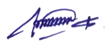  (นายไพบูลย์    ธิติพิศุทธิ์กุล)นายกเทศมนตรีตำบลห้วยหินแนวทางปฏิบัติตามประมวลจริยธรรมของข้าราชการพนักเทศบาล และพนักงานจ้างเทศบาลตำบลห้วยหิน อำเภอหนองหงส์ จังหวัดบุรีรัมย์-2--3--4--5--6-                                           (นายไพบูลย์    ธิติพิศุทธิ์กุล)นายกเทศมนตรีตำบลห้วยหิน   ข้อบังคับเทศบาลตำบลห้วยหินว่าด้วยจรรยาข้าราชการเทศบาลตำบลห้วยหิน----------------------------------------------------		เทศบาลตำบลห้วยหิน  ในฐานะเป็นองค์กรที่ใกล้ชิดกับประชาชนมากที่สุด  โดยมีหน้าที่ในการจัดทำแผนพัฒนาท้องถิ่น การดำเนินการด้านการเงิน การคลัง  งบประมาณ การพัสดุ การจัดเก็บรายได้  การพัฒนาระบบข้อมูลสารสนเทศเพื่อการบริหารงาน  พัฒนาโครงสร้างพื้นฐานของชุมชน วางมาตรฐานการดำเนินงาน จัดการบริการสาธารณะ  การศึกษาของท้องถิ่น  การบริหารงานบุคคลและพัฒนาบุคลากร  รวมทั้งส่งเสริมให้ประชาชนได้มีส่วนร่วมในการบริหารงานและตรวจสอบการดำเนินงานขององค์กรปกครองส่วนท้องถิ่น  ฉะนั้น เพื่อเป็นการสร้างจิตสำนึกของข้าราชการให้สามารถปฏิบัติหน้าที่อย่างมีประสิทธิภาพ  ประสิทธิผลมีความโปร่งใสและเป็นธรรมจึงสมควรให้มีข้อบังคับว่าด้วยจรรยาข้าราชการเทศบาลตำบลห้วยหิน		เทศบาลตำบลห้วยหิน จึงได้กำหนดข้อบังคับจรรยาข้าราชการเทศบาลตำบลห้วยหิน เพื่อเป็นกรอบมาตรฐานในการประพฤติปฏิบัติตนของข้าราชการ  ลูกจ้าง และพนักงานจ้าง ให้มีความรับผิดชอบในการปฏิบัติหน้าที่ด้วยความเป็นธรรม  ธำรงไว้ซึ่งศักดิ์ศรีและเกียรติภูมิของข้าราชการ  อันจะทำให้ได้รับการยอมรับ  เชื่อถือและศรัทธาจากประชาชนทั่วไปไว้ดังนี้ข้อ 1 ความซื่อสัตย์  และรับผิดชอบ1.1  ปฏิบัติหน้าที่ด้วยความซื่อสัตย์สุจริต1.2  ใช้ทรัพยากรขององค์กรอย่างประหยัด  และโปร่งใส  เพื่อให้เกิดประโยชน์สูงสุดแก่       ทางราชการ1.3  ปฏิบัติหน้าที่อย่างเต็มกำลังความรู้  ความสามารถ โดยคำนึงถึงประโยชน์ของทาง       ราชการเป็นสำคัญ1.4 รับผิดชอบต่อผลการกระทำของตนเอง และมุ่งมั่น แก้ไขเมื่อเกิดข้อผิดพลาดข้อ 2  การมีจิตสำนึกมุ่งบริการและให้คำปรึกษา2.1  ให้บริการแก่ส่วนราชการ องค์กรปกครองส่วนท้องถิ่น และประชาชนอย่างเท่าเทียม       กันด้วยความเต็มใจ2.2  ให้คำปรึกษาแนะนำแก่องค์กรปกครองส่วนท้องถิ่นได้อย่างถูกต้อง  รวดเร็ว และ       ครบถ้วน									/ข้อ 3.                                                     	-2-ข้อ 3  การมุ่งผลสัมฤทธิ์ของงาน3.1  ปฏิบัติหน้าที่โดยมุ่งประสิทธิภาพ  ประสิทธิผลของงาน เพื่อให้เกิดผลดีและเป็น       ประโยชน์ต่อส่วนรวม3.2  ขยัน  อุทิศตน และมุ่งมั่นในการปฏิบัติหน้าที่ให้สำเร็จตามเป้าหมาย3.3  ปฏิบัติหน้าที่ด้วยความสามัคคี  มีน้ำใจ  เพื่อให้บรรลุภารกิจของหน่วยงาน3.4 พัฒนาตนเองอย่างต่อเนื่องข้อ 4  การปฏิบัติหน้าที่อย่างเป็นธรรม4.1  ตัดสินใจบนหลักการ ข้อเท็จจริง เหตุผลเพื่อความยุติธรรม4.2  ไม่มีอคติในการปฏิบัติหน้าที่ข้อ  5  การดำรงชีวิตตามหลักเศรษฐกิจพอเพียง5.1  วางแผนการดำรงชีวิตอย่างมีเป้าหมาย  พร้อมที่จะเผชิญต่อการเปลี่ยนแปลง5.2  ใช้จ่ายอย่างคุ้มค่า  มีเหตุผล  และไม่ฟุ่มเฟือยเกินฐานะของตนเอง5.3  ปฏิบัติตามหลักศาสนา  รู้จักพึ่งตนเอง  และ ลด ละ เลิกอบายมุขข้อ 6  การยึดมั่นและยืนหยัดในสิ่งที่ถูกต้อง6.1  ยึดมั่นในผลประโยชน์ส่วนรวมเหนือผลประโยชน์ส่วนตน6.2  กล้าหาญ และยืนหยัดในสิ่งที่ถูกต้อง6.3  ปฏิบัติตนตามหลักคุณธรรม  จริยธรรม เพื่อเป็นแบบอย่างที่ดีแก่เพื่อนข้าราชการข้อ  7  ความโปร่งใส และสามารถตรวจสอบได้7.1  เปิดเผยข้อมูลข่าวสารภายในขอบเขตของกฎหมาย7.2  พร้อมรับการตรวจสอบ  และรับผิดชอบต่อผลของการตรวจสอบให้พนักงานเทศบาล ปฏิบัติตามจรรยาข้าราชการดังกล่าวข้างต้นอย่างเคร่งครัด การไม่ปฏิบัติตามจรรยาข้าราชการอันมิใช่ความผิดทางวินัยให้ผู้บังคับบัญชาตักเตือน และนำไปประกอบการพิจารณาแต่งตั้ง  เลื่อนขั้นเงินเดือน  หรือสั่งให้ผู้นั้นได้รับการพัฒนาตนเองทั้งนี้ให้ข้าราชการปฏิบัติตามแนวทางการดำเนินการตามข้อบังคับว่าด้วยจรรยาบรรณของข้าราชการเทศบาลตำบลห้วยหิน   ต่อไป   ประกาศ  ณ  วันที่   ๔  เดือน มกราคม  พ.ศ.  256๔(นายไพบูลย์   ธิติพิศุทธิ์กุล)นายกเทศมนตรีตำบลห้วยหินประกาศเทศบาลตำบลห้วยหินเรื่อง  ข้อบังคับจรรยาข้าราชการ พนักงานเทศบาล และพนักงานจ้างของเทศบาลตำบลห้วยหิน  อำเภอหนองหงส์  จังหวัดบุรีรัมย์_______________		เทศบาลตำบลห้วยหิน  ในฐานะเป็นองค์กรที่ใกล้ชิดกับประชาชนมากที่สุด  โดยมีหน้าที่ในการจัดทำแผนพัฒนาท้องถิ่น การดำเนินการด้านการเงิน การคลัง  งบประมาณ การพัสดุ การจัดเก็บรายได้  การพัฒนาระบบข้อมูลสารสนเทศเพื่อการบริหารงาน  พัฒนาโครงสร้างพื้นฐานของชุมชน วางมาตรฐานการดำเนินงาน จัดการบริการสาธารณะ  การศึกษาของท้องถิ่น  การบริหารงานบุคคลและพัฒนาบุคลากร  รวมทั้งส่งเสริมให้ประชาชนได้มีส่วนร่วมในการบริหารงานและตรวจสอบการดำเนินงานขององค์กรปกครองส่วนท้องถิ่น  ฉะนั้น เพื่อเป็นการสร้างจิตสำนึกของข้าราชการให้สามารถปฏิบัติหน้าที่อย่างมีประสิทธิภาพ  ประสิทธิผลมีความโปร่งใสและเป็นธรรมจึงสมควรให้มีข้อบังคับว่าด้วยจรรยาข้าราชการ พนักงานจ้าง ลูกจ้างของเทศบาลตำบลห้วยหินดังนั้น เพื่อให้เป็นไปตามเจตนารมณ์ของรัฐธรรมนูญแห่งราชอาณาจักรไทย  พุทธศักราช 2550  มาตรา 279  เทศบาลตำบลห้วยหิน จึงได้จัดทำข้อบังคับว่าด้วยจรรยาข้าราชการ พนักงานจ้าง ลูกจ้างของเทศบาลตำบลห้วยหินเทศบาลตำบลห้วยหินแทน  เพื่อเป็นเครื่องกำกับความประพฤติของข้าราชการในสังกัด  ตามประมวลจริยธรรมแนบท้ายนี้จึงประกาศให้ทราบโดยทั่วกันประกาศ ณ วันที่   ๔  เดือน  มกราคม  พ.ศ. 256๔ (นายไพบูลย์    ธิติพิศุทธิ์กุล)  นายกเทศมนตรีตำบลห้วยหินประมวลจริยธรรมของข้าราชการ เทศบาลแนวทางปฏิบัติ1. การยึดมั่นในระบอบประชาธิปไตยอันมีพระมหากษัตริย์เป็นประมุข 1.1 ไม่แสดงการต่อต้านการปกครองระบอบประชาธิปไตยอันมีพระมหากษัตริย์เป็นประมุข หรือสนับสนุนให้นาการปกครองระบอบอื่นที่ไม่มีพระมหากษัตริย์ทรงเป็นประมุขมาใช้ในประเทศไทย 1.2 จงรักภักดีต่อพระมหากษัตริย์ และไม่ละเมิดองค์พระมหากษัตริย์ พระราชินี และ พระรัชทายาทไม่ว่าทางกาย หรือทางวาจา 2. การยึดมั่นในคุณธรรมและจริยธรรม 2.1 ปฏิบัติตามประมวลจริยธรรมอย่างตรงไปตรงมาและไม่กระทาการเลี่ยงประมวลจริยธรรมนี้ในกรณีที่มีข้อสงสัยหรือมีผู้ทักท้วงว่าการกระทาดังกล่าวของพนักงานส่วนตำบลอาจขัดประมวลจริยธรรม พนักงานส่วนตำบลต้องหยุดการกระทำดังกล่าว 2.2 ไม่ละเมิดหลักสำคัญทางศีลธรรม ศาสนา และประเพณีในกรณีที่มีข้อขัดแย้งระหว่างประมวลจริยธรรมนี้กับหลักสำคัญทางศีลธรรม ศาสนาหรือประเพณี 2.3 หัวหน้าส่วนราชการและผู้บังคับบัญชาในส่วนราชการทุกระดับชั้นต้องปกครองผู้อยู่ใต้บังคับบัญชาด้วยความเที่ยงธรรม โดยไม่เห็นแก่ความสัมพันธ์หรือบุญคุณส่วนตัว 2.4 หัวหน้าส่วนราชการและผู้บังคับบัญชาในส่วนราชการทุกระดับชั้นต้องสนับสนุนส่งเสริมและยกย่องผู้อยู่ใต้บังคับบัญชาที่มีความซื่อสัตย์ มีผลงานดีเด่น 2.5 ไม่กระทำการใดอันอาจนำความเสื่อมเสียและไม่ไว้วางใจให้เกิดแก่ส่วนราชการหรือราชการโดยรวม 3. การมีจิตสานึกที่ดี ซื่อสัตย์และรับผิดชอบ 3.1 ปฏิบัติหน้าที่ด้วยความซื่อสัตย์ สุจริต เที่ยงธรรม ไม่มุ่งหวังและแสวงหาผลประโยชน์อันมิควรได้จากการปฏิบัติงาน 3.2 ใช้ดุลยพินิจในการตัดสินใจด้วยความยุติธรรม ตรงตามเจตนารมณ์ของกฎหมาย 3.3 รับผิดชอบต่อผลการกระทำของตนเอง อธิบายสิ่งที่ตนได้ปฏิบัติอย่างมีเหตุผลและถูกต้อง ชอบธรรม พร้อมยินดีแก้ไขข้อผิดพลาดที่เกิดขึ้น 3.4 ควบคุม กำกับ ดูแล ผู้ปฏิบัติงานในความรับผิดชอบของตนไม่ให้กระทำการหรือ มีพฤติกรรมในทางมิชอบ 3.5 ไม่นำผลงานของผู้อื่นมาเป็นของตนเอง 3.6 อุทิศตนให้กับการปฏิบัติงานในหน้าที่ด้วยความรอบคอบระมัดระวังและเต็มกำลังความสามารถที่มีอยู่ประมวลจริยธรรมของข้าราชการ เทศบาลแนวทางปฏิบัติ4. การยึดถือประโยชน์ของประเทศชาติเหนือกว่าผลประโยชน์ส่วนตนและไม่มีผลประโยชน์ทับซ้อน 4.1 ไม่นำความสัมพันธ์ส่วนตัวที่มีต่อบุคคลอื่น ไม่ว่าจะเป็นญาติพี่น้อง พรรคพวกเพื่อนฝูง หรือผู้มีบุญคุณส่วนตัว มาประกอบการใช้ดุลยพินิจให้คุณหรือให้โทษแก่บุคคลนั้น 4.2 ไม่ใช้เวลาราชการ เงิน ทรัพย์สิน บุคลากร บริการ หรือสิ่งอานวยความสะดวกของทางราชการไปเพื่อประโยชน์ส่วนตัวของตนเองหรือผู้อื่น เว้นแต่ได้รับอนุญาตโดยชอบด้วยกฎหมาย 4.3 ไม่กระทำการหรือดารงตำแหน่งหรือปฏิบัติการใดในฐานะส่วนตัวซึ่งก่อให้เกิดความเคลือบแคลงหรือสงสัยว่าจะขัดประโยชน์ส่วนรวมที่อยู่ในความรับผิดชอบของหน้าที่ 4.4 ในการปฏิบัติหน้าที่ที่รับผิดชอบในหน่วยงานโดยตรงหรือหน้าที่อื่นต้องยึดถือประโยชน์ของทางราชการเป็นหลัก 4.5 ไม่เรียก รับ หรือยอมให้ผู้อื่นเรียกด้วย รับ หรือยอมรับซึ่งของตอบแทนของตนหรือของญาติของตนไม่ว่าก่อนหรือหลังดารงตำแหน่งหรือไม่เกี่ยวข้องกับการปฏิบัติหน้าที่แล้วก็ตาม 4.6 ไม่ใช้ตำแหน่งหรือกระทำการที่เป็นคุณหรือเป็นโทษแก่บุคคลใดเพราะมีอคติ 4.7 ไม่เสนอหรืออนุมัติโครงการ การดำเนินการ หรือการทำนิติกรรมหรือสัญญาด้วยตนเองหรือบุคคลอื่นได้ประโยชน์อันมิควรได้โดยชอบด้วยกฎหมาย 5. การยืนหยัดทำในสิ่งที่ถูกต้องเป็นธรรมและถูกกฎหมาย 5.1 ปฏิบัติตามประมวลจริยธรรมอย่างตรงไปตรงมา และไม่กระทำการเลี่ยงประมวลจริยธรรมนี้ 5.2 เมื่อรู้หรือพบเห็นการฝ่าฝืนประมวลจริยธรรมนี้ พนักงานส่วนตำบลต้องมีหน้าที่รายงานการฝ่าฝืนดังกล่าวพร้อมหลักฐานพยานต่อหัวหน้าส่วนราชการ 5.3 ต้องรายงานการดำรงตำแหน่งที่ได้รับค่าตอบแทนและไม่ได้รับค่าตอบแทนในนิติบุคคลซึ่งมิใช่ส่วนราชการ รัฐวิสาหกิจ องค์กรมหาชน ราชการส่วนท้องถิ่น ต่อหัวหน้าส่วนราชการในกรณีที่การดำรงตำแหน่งนั้นๆอาจขัดแย้งกับการปฏิบัติหน้าที่ 5.4 ในกรณีที่พนักงานส่วนตำบลเข้าร่วมประชุมและพบว่ามีการกระทำซึ่งมีลักษณะตามข้อ 5.2 หรือข้อนี้พนักงานส่วนท้องถิ่นมีหน้าที่ต้องคัดค้านการกระทำดังกล่าว 5.5 ปฏิบัติหน้าที่ด้วยความรู้ความสามารถ และทักษะในการดำเนินงานปฏิบัติหน้าที่โดยยึดมั่นในความถูกต้องเที่ยงธรรมถูกต้องตามหลักกฎหมายระเบียบปฏิบัติ 5.6 ปฏิบัติหน้าที่โดยยึดมั่นในระบบคุณธรรม เพื่อประโยชน์สุขของประชาชน รวมทั้งละเว้นการแสวงหาตำแหน่ง บำเหน็จความชอบและประโยชน์อื่นใดจากบุคคลอื่นโดยมิชอบ 5.7 ตัดสินใจและกระทำการใดๆโดยยึดประโยชน์ส่วนรวมของประเทศชาติ ประชาชนมากกว่าประโยชน์ส่วนตน 5.8 ประพฤติตนเป็นแบบอย่างที่ดีของผู้ใต้บังคับบัญชายึดมั่นความถูกต้อง เที่ยงธรรม ยึดถือผลประโยชน์ของชาติ ประมวลจริยธรรมของข้าราชการเทศบาลแนวทางปฏิบัติ6. การให้บริการแก่ประชาชนด้วยความรวดเร็ว มีอัธยาศัย และไม่เลือกปฏิบัติ 6.1 ปฏิบัติให้ลุล่วง โดยไม่หลีกเลี่ยง ละเลย หรือละเว้น การใช้อำนาจเกินกว่าที่มีอยู่ตามกฎหมาย 6.2 ปฏิบัติหน้าที่หรือดาเนินการอื่น โดยคำนึงศักดิ์ศรีความเป็นมนุษย์ และสิทธิเสรีภาพของบุคคล ไม่กระทำการให้กระทบสิทธิเสรีภาพของบุคคลอื่นก่อภาระหรือหน้าที่ให้บุคคลโดยไม่มีอำนาจตามกฎหมาย 6.3 ให้บริการและอำนวยความสะดวกแก่ประชาชนโดยมีอัธยาศัยที่ดี ปราศจากอคติและไม่เลือกปฏิบัติต่อบุคคลผู้มาติดต่อโดยไม่เป็นธรรมในเรื่องถิ่นกำเนิด เชื้อชาติ ภาษา เพศ อายุ ความพิการ สภาพกายหรือสุขภาพ สถานะของบุคคล ฐานะทางเศรษฐกิจและสังคม ความเชื่อทางศาสนา การศึกษา อบรม หรือความคิดเห็นทางการเมืองอันไม่ขัดต่อรัฐธรรมนูญ เว้นแต่การดาเนินการตามมาตราที่รัฐกำหนด เพื่อขจัดอุปสรรค หรือส่งเสริมให้บุคคลสามารถใช้สิทธิและเสรีภาพได้ เช่นเดียวกับบุคคลอื่นหรือเป็นการเลือกปฏิบัติที่มีเหตุผล เป็นธรรม และเป็นที่ยอมรับกันทั่วไป 6.4 ละเว้นการให้สัมภาษณ์ การอภิปราย การแสดงปาฐกถา การบรรยาย หรือการวิพากษ์วิจารณ์อันกระทบต่อความเป็นกลางทางการเมือง เว้นแต่เป็นการแสดงความคิดเห็นทางวิชาการตามหลักวิชา 6.5 ไม่เอื้อประโยชน์เป็นพิเศษให้แก่ญาติพี่น้อง พรรคพวกเพื่อนฝูงหรือผู้มีบุญคุณและต้องปฏิบัติหน้าที่ด้วยความเที่ยงธรรมไม่เห็นแก่หน้าผู้ใด 6.6 ไม่ลอกหรือนำผลงานของผู้อื่นมาใช้เป็นของตนเองโดยมิได้ระบุแหล่งที่มา 6.7 ให้บริการด้วยความกระตือรือร้น เอาใจใส่และให้เกียรติผู้รับบริการ 6.8 สอดส่องดูแล และให้บริการแก่ผู้รับบริการด้วยความสะดวก รวดเร็ว เสมอภาค ยุติธรรม และมีอัธยาศัยไมตรี 6.9 ให้บริการด้วยภาษาถ้อยคำสุภาพ ชัดเจน เข้าใจง่าย หลีกเลี่ยงการใช้โทรศัพท์เทคนิคหรือถ้อยคำภาษากฎหมายที่ผู้รับบริการไม่เข้าใจ 6.10 การปฏิบัติด้วยความถูกต้อง รอบคอบ รวดเร็ว ระมัดระวังไม่ให้เสื่อมเสียหรือกระทบสิทธิของบุคคลอื่น 6.11 เปิดช่องทางการรับฟังความคิดเห็นของประชาชน ผู้มีส่วนได้ส่วนเสียในสถานที่ให้บริการและนำสข้อมูลดังกล่าวมาใช้ในการแก้ไขปัญหา ปรับปรุงพัฒนาหน่วยงานและการให้บริการประชาชน 7. การให้ข้อมูลข่าวสารแก่ประชาชนอย่างครบถ้วน ถูกต้องและไม่บิดเบือนข้อเท็จจริง 7.1 ไม่ใช้ข้อมูลที่ได้จากการดำเนินงานไปเพื่อการอื่น อันมิใช้การการปฏิบัติหน้าที่โดยเฉพาะอย่างยิ่งเพื่อเอื้อประโยชน์ต่อตนเองหรือบุคคลอื่น 7.2 ชี้แจง แสดงเหตุผลที่แท้จริงอย่างครบถ้วนในกรณีที่กระทำการอันกระทบต่อสิทธิและเสรีภาพบุคคลอื่นไม่อนุญาตหรือไม่อนุมัติตามคำขอของบุคคล หรือเมื่อบุคคลร้องขอตามกฎหมาย เว้นแต่การอันคณะกรรมการวิธีปฏิบัติราชการทางปกครองได้กำหนดยกเว้นไว้ ทั้งนี้ จะต้องดำเนินการภายในสิบห้าวันทำการ นับแต่กระทำการดังกล่าวหรือได้รับการ ร้องขอ 7.3 เปิดเผยหลักเกณฑ์ ขั้นตอน วิธีปฏิบัติงาน ให้ผู้รับบริการได้รับทราบ รวมถึงให้ข้อมูลข่าวสารแก่ผู้มาร้องขอตามกรอบของระเบียบ กฎหมาย 7.4 ใช้ข้อมูลข่าวสารของทางราชการในทางที่เป็นประโยชน์ถูกต้อง ด้วยความระมัดระวัง ไม่เปิดเผยข้อมูลข่าวสารที่เป็นความลับของทางราชการ 7.5ปกปิดข้อมูลส่วนบุคคลอันไม่ควรเปิดเผยที่อยู่ในความรับผิดชอบของหน่วยงาน ประมวลจริยธรรมของข้าราชการ เทศบาลแนวทางปฏิบัติ8. การมุ่งผลสัมฤทธิ์ของงาน รักษามาตรฐาน มีคุณภาพ โปร่งใส และตรวจสอบได้ 8.1 ปฏิบัติงานโดยมุ่งประสิทธิภาพและประสิทธิผลของงานให้เกิดผลดีที่สุดจนเต็มกำลังความสามารถ 8.2 ใช้งบประมาณ ทรัพย์สิน สิทธิและประโยชน์ที่ทางราชการจัดให้ ด้วยความประหยัดคุ้มค่า ไม่ฟุ่มเฟือย 8.3 ใช้ความรู้ความสามารถ ความระมัดระวังในการปฏิบัติหน้าที่ ตามคุณภาพและมาตรฐานวิชาชีพโดยเคร่งครัด 8.4 อุทิศตนให้กับการปฏิบัติงานในหน้าที่ด้วยความรอบคอบระมัดระวัง และเต็มกำลังความสามารถที่มีอยู่ ในกรณีที่ต้องไปปฏิบัติงานอื่นของรัฐด้วย จะต้องไม่ทำให้งานในหน้าที่เสียหาย 8.5 ละเว้นจากการกระทำทั้งปวงที่ก่อให้เกิดความเสียหายต่อตำแหน่งหน้าที่ของตนหรือของพนักงานส่วนตำบลอื่น ไม่ก้าวก่ายหรือแทรกแซงการปฏิบัติหน้าที่ของพนักงานส่วนตำบลอื่นโดยมิชอบ 8.6 ใช้ดุลยพินิจและตัดสินใจการปฏิบัติหน้าที่ด้วยความรู้ ความสามารถ เยี่ยงที่ปฏิบัติในวิชาชีพตรงไปตรงมาปราศจากอคติส่วนตัว ตามข้อมูลพยานหลักฐานและความเหมาะสมของแต่ละกรณี 8.7 เมื่อเกิดความผิดพลาดขึ้นจากการปฏิบัติหน้าที่ ต้องรีบแก้ไขให้ถูกต้อง และแจ้งให้หัวหน้าส่วนราชการทราบโดยพลัน 8.8 ไม่ขัดขวางการตรวจสอบของหน่วยงานที่มีหน้าที่ตรวจสอบตามกฎหมายหรือประชาชนต้องให้ความร่วมมือกับหน่วยงานทีมีหน้าที่ตรวจสอบโดยใช้ข้อมูลที่เป็นจริงและครบถ้วน เมื่อได้รับคำร้องขอในการตรวจสอบ 8.9 ไม่สั่งราชการด้วยวาจาในเรื่องที่อาจก่อให้เกิดความเสียหายแก่ราชการ ในกรณีที่สั่งราชการด้วยวาจาในเรื่องดังกล่าว ให้ผู้ใต้บังคับบัญชาบันทึกเรื่องลายลักษณ์อักษรตามคำสั่งเพื่อให้ผู้สั่งพิจารณาสั่งการต่อไป 8.10 ปฏิบัติงานด้วยความเอาใจใส่ มานะพยายาม มุ่งมั่นและปฏิบัติหน้าที่เสร็จสมบูรณ์ภายในเวลาที่กำหนดงานในความรับผิดชอบให้บรรลุผลลำเร็จตามเป้าหมายภายในเวลาได้ผลลัพธ์ตามเป้าหมาย คุ้มค่าด้วยวิธีการที่ถูกต้องที่กำหนด โดยวิธีการกระบวนการ ถูกต้องชอบธรรม เกิดประโยชน์สูงสุดต่อประเทศชาติ ประชาชน 8.11 ปฏิบัติงานอย่างมืออาชีพ โดยใช้ทักษะ ความรู้ ความสามารถ และหน่วยงานโดยใช้ทรัพยากรอย่างประหยัดและอย่างเต็มที่ด้วยความถูกต้อง รอบคอบ ระมัดระวัง เพื่อรักษาผลประโยชน์ส่วนรวมอย่างเต็มความสามารถ 8.12 พัฒนาตนเองให้เป็นผู้มีความรอบรู้ และมีความรู้ ความสามารถทักษะ ในการปฏิบัติงานในหน้าที่ 8.13 พัฒนาระบบการทางานให้ได้ผลงานที่ดี มีคุณภาพประสิทธิภาพ ประสิทธิผลและเป็นแบบอย่างได้ 8.14 จัดระบบการจัดเก็บเอกสาร ข้อมูล รวมทั้งสถานที่ให้เป็นระเบียบเอื้ออานวยต่อการทำงานให้สำเร็จตามเป้าหมาย 8.15 ดูแลรักษาและใช้ทรัพย์สินของทางราชการอย่างประหยัด คุ้มค่าเหมาะสม ด้วยความระมัดระวัง มิให้เสียหายหรือสิ้นเปลืองเสมือนเป็นทรัพย์สินของตนเอง ประมวลจริยธรรมของข้าราชการ เทศบาลแนวทางปฏิบัติ9. การยึดมั่นในหลักจรรยาวิชาชีพขององค์กร 9.1 จงรักภักดีต่อชาติ ศาสนา พระมหากษัตริย์ 9.2 เป็นแบบอย่างที่ดีในการรักษาไว้และปฏิบัติตามรัฐธรรมนูญแห่งราชอาณาจักรไทยทุกประการไม่ละเมิดรัฐธรรมนูญ กฎหมาย กฎ ข้อบังคับหรือมติคณะรัฐมนตรีที่ชอบด้วยกฎหมายในกรณีที่มีข้อสงสัย หรือมีข้อทักท้วงว่าการกระทาไม่ชอบด้วยรัฐธรรมนูญกฎหมาย กฎข้อบังคับหรือมติคณะรัฐมนตรีที่ชอบด้วยกฎหมายพนักงานส่วนตำบลต้องแจ้งให้หัวหน้าส่วนราชการและคณะกรรมการจริยธรรมพิจารณา และจะดำเนินการต่อได้ต่อเมื่อได้ข้อยุติจากหน่วยงานที่มีอำนาจหน้าที่แล้ว 9.3 เป็นแบบอย่างที่ดีในการพลเมืองดี เคารพและปฏิบัติตามกฎหมายอย่างเคร่งครัด 9.4 ไม่ประพฤติตนอันอาจก่อให้เกิดความสูญเสียต่อเกียรติภูมิของตำแหน่งหน้าที่ -รักศักดิ์ศรีของตนเอง โดยประพฤติตนให้เหมาะสมกับการเป็นพนักงานส่วนตำบลที่ดี อยู่ในระเบียบวินัย กฎหมาย และเป็นผู้มีคุณธรรมที่ดี 9.5 ปฏิบัติหน้าที่อย่างเต็มกาลังความสามารถ ด้วยความเสียสละ ทุ่มเทสติปัญญาความรู้ความสามารถ ให้บรรลุผลสำเร็จและมีประสิทธิภาพตามภาระหน้าที่ที่ได้รับมอบหมาย เพื่อให้เกิดประโยชน์สูงสุดแก่ประเทศชาติและประชาชน 9.6 มุ่งแก้ปัญหาความเดือดร้อน ของประชาชนด้วยความเป็นธรรม รวดเร็ว และมุ่งเสริมสร้างความเข้าใจอันดีระหว่างหน่วยงานและประชาชน 9.7 ปฏิบัติหน้าที่ด้วยความสุภาพ เรียบร้อย มีอัธยาศัย 9.8 รักษาความลับที่ได้จากการปฏิบัติหน้าที่ การเปิดเผยข้อมูลที่เป็นความลับโดยพนักงานส่วนตำบล/พนักงานจะกระทำได้ต่อเมื่อมีอำนาจหน้าที่และได้รับอนุญาตจากผู้บังคับบัญชาหรือเป็นไปตามกฎหมายกำหนดเท่านั้น 9.9 รักษาและเสริมสร้างความสามัคคีระหว่างผู้ร่วมงานพร้อมกับให้ความช่วยเหลือเกื้อกูลซึ่งกันและกันในทางที่ชอบ -เคารพต่อความเชื่อ และค่านิยมของบุคคลหรือเพื่อนร่วมงาน -ยอมรับความคิดเห็นที่แตกต่าง และบริหารจัดการความขัดแย้งอย่างมีเหตุผล -ประสานงานกับทุกฝ่ายที่เกี่ยวข้องด้วยการรักษาสัมพันธภาพในการปฏิบัติงาน 9.10 ไม่ใช้สถานะหรือตำแหน่งไปแสวงหาประโยชน์ที่มิควรได้สำหรับตนเองหรือผู้อื่น 9.11 ประพฤติตนให้สามารถทำงานร่วมกับผู้อื่นด้วยความสุภาพ มีน้ำใจ มีมนุษย์สัมพันธ์อันดี ต้องไม่ปิดบังข้อมูลที่จำเป็นในการปฏิบัติงานของเพื่อนร่วมงาน และไม่นำผลงานของผู้อื่นมาแอบอ้างเป็นผลงานของตน ประมวลจริยธรรมของข้าราชการ เทศบาลแนวทางปฏิบัติ10. การสร้างจิตสำนึกให้ประชาชนในท้องถิ่นประพฤติตนเป็นพลเมืองที่ดีร่วมกันพัฒนาชุมชนให้น่าอยู่คู่คุณธรรมและดูแลสภาพแวดล้อมให้สอดคล้องรัฐธรรมนูญฉบับปัจจุบัน 10.1 ปลูกฝังจิตใจให้ประขาชนมีความรับผิดชอบต่อตนเองและสังคม สร้างคุณธรรม จริยธรรม รู้จักเสียสละ ร่วมแรงร่วมใจ มีความร่วมมือในการทำประโยชน์เพื่อส่วนรวม ช่วยลดปัญหาที่เกิดขึ้นในสังคม ช่วยกันพัฒนาคุณภาพชีวิต เพื่อเป็นหลักการในการดำเนินชีวิต ช่วยแก้ปัญหาและสร้างสรรค์ให้เกิดประโยชน์สุขแก่สังคม 10.2 สร้างจิตสาธารณะเพื่อประโยชน์ต่อตนเองและสังคม -สร้างวินัยในตนเองตระหนักถึงการมีส่วนร่วมในระบบประชาธิปไตย รู้ถึงขอบเขตของสิทธิ เสรีภาพ หน้าที่ความรับผิดชอบ ต่อตนเองและสังคม -ให้ความสำคัญต่อสิ่งแวดล้อม ตระหนักเสมอว่าตนเองคือส่วนหนึ่งของสังคมต้องมีความรับผิดชอบในการรักษาสิ่งแวดล้อมซึ่งเป็นเรื่องของส่วนรวมทั้งต่อประเทศชาติและโลกใบนี้ -ยึดหลักธรรมในการดำเนินชีวิต เพราะหลักธรรมหรือคำสั่งสอนในทุกศาสนาที่นับถือสอนให้คนทำความดี 10.3 การดำรงชีวิตตามหลักปรัชญาเศรษฐกิจพอเพียง ดำเนินชีวิตบนทางสายกลาง โดยยึดหลักความพอประมาณ ความมีภูมิคุ้มกันที่ดี ภายใต้เงื่อนไขความรู้และคุณธรรม -ยึดหลักความพอประมาณ โดยดำรงชีวิตเหมาะสมกับฐานะของตนเองและสังคม พัฒนาตนเองให้มีความอุตสาหะ ขยันหมั่นเพียร ประหยัด และดีขึ้นเป็นลำดับ -ยึดหลักความมีเหตุผล โดยถือปฏิบัติตนและปฏิบัติงานอย่างมีระบบ มีเหตุผล ถูกต้องโปร่งใส เป็นธรรม ก่อนตัดสินใจดำเนินการใดๆต้องคำนึงถึงผลที่คาดว่าจะเกิดขึ้นต่อส่วนรวมและต่อตนเอง -ยึดหลักการมีภูมิคุ้มกันที่ดี ด้วยการดำเนินชีวิตและปฏิบัติงาน โดยมีเป้าหมายมีการวางแผนดำสเนินการไปสู่เป้าหมายด้วยความรอบคอบ ประหยัด อดทน อดออม บนพื้นฐานความรู้และคุณธรรมเพื่อให้บรรลุเป้าหมาย -ประพฤติตนเป็นแบบอย่างที่ดีในการน้อมนำปรัชญาเศรษฐกิจพอเพียงสู่การปฏิบัติ 10.4 ไม่ละเมิดรัฐธรรมนูญ กฎหมาย กฎ ข้อบังคับหรือมติคณะรัฐมนตรีที่ชอบด้วยกฎหมาย 